КОНКУРС НОВЫХ РОССИЙСКИХ БРЕНДОВ "ЗНАЙ НАШИХ"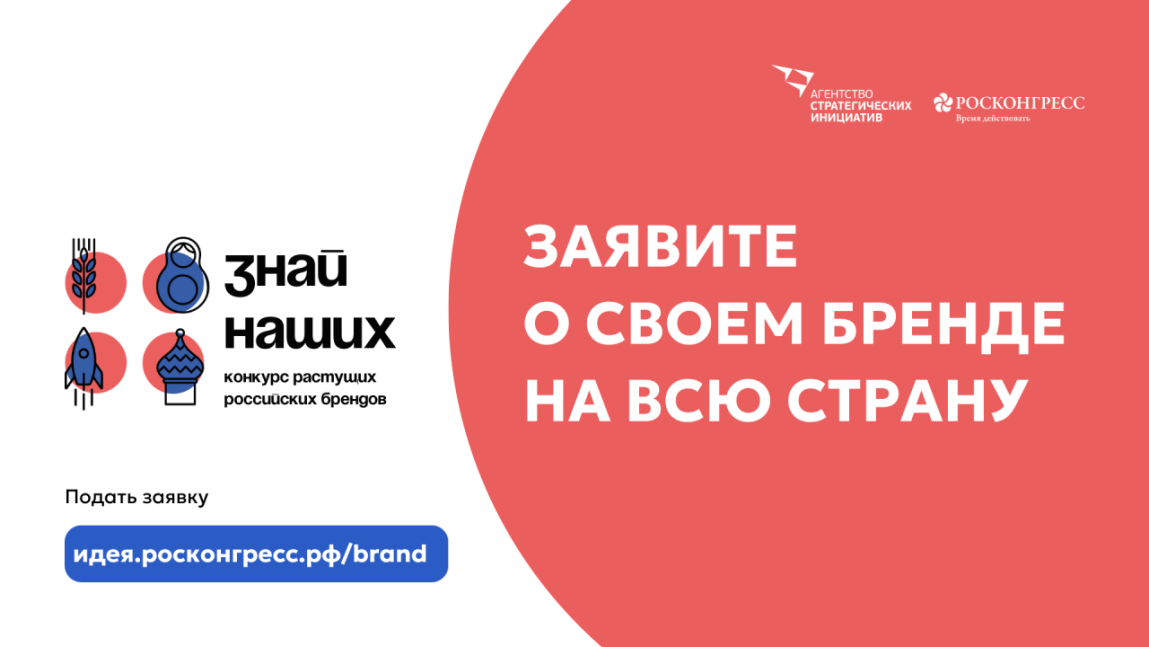 По поручению Президента Российской Федерации Путина В.В. АНО "Агентство стратегических инициатив по продвижению новых проектов" совместно с фондом "Росконгресс" проводит второй Форум "Сильные идеи для нового времени" (далее – Форум).В 2023 году впервые в рамках Форума проведен конкурс региональных брендов.
Цель Конкурса – поддержать развитие перспективных российских брендов в каждом регионе страны. Участниками могут стать предприниматели – представители малого и среднего бизнеса, чьи компании демонстрируют устойчивые темпы роста и высокую степень локализации производства.Победители получат помощь в продвижении на маркетплейсах и в медиа, доступ к обучающим программам, индивидуальные встречи с бизнес-экспертами, членство в бизнес-объединениях, бесплатное участие в крупных мероприятиях, а также грантовую поддержку.АСИ и Фонд "Росконгресс" 23 ноября 2023 г. объявили о старте второго конкурса новых российских брендов "Знай наших".В рамках Конкурса представлено 5 направлений:- Продукты и питание;- Потребительские товары;- Креатив,- Информационные технологии,- Высокие технологии.Сбор заявок осуществляется через краудсорсинговую платформу идея.росконгресс.рф  до 15 января 2024 г.С 16 января по 15 февраля - экспертная оценка и отбор финалистов.

С 16 февраля по 31 марта - награждение победителей.

К участию в Конкурсе приглашаются предприниматели Перелюбского района.